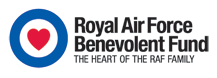 MAIN SUMMARY OF ROLE:In 2016 the RAF Benevolent Fund received £9M from gifts in wills.  This makes up some 60% of our voluntary income and so is an important source of income for our welfare work.  The postholder will have responsibility for updating the legacy strategy, refreshing materials and establishing a communications programme to promote legacies to our supporters as well as to others who have expressed an interest in legacies.  Donations given in memory of a loved one contribute about £300,000 in income each year.  We have ambition to grow this amount and to promote tribute giving.   KEY ACCOUNTABILITIES/RESPONSIBILITIES:Legacy MarketingImplement and revise the legacy strategy to ensure it is meeting the needs of the RAF Benevolent FundWith the Legacy Administration Manager agree income targets.Using the CARE database and external sources such as the Legacy Foresight reports keep abreast of developments in the market that will impact RAFBF’s legacy income and communicate these to the appropriate colleagues.With the Legacy Administration Manager produce robust legacy income forecasts on a quarterly basis.Identify suitable audiences for the legacy message and the most suitable medium to best carry the message.Develop a communication programme for legacy pledgers, legacy enquirers and intenders.Equip other colleagues based in Head Office and Regional Offices to promote legacy giving to supporters and when appropriate welfare beneficiariesRecord on the RAFBF’s CARE database information and communication with legacy prospects and pledgersWith the Direct Marketing Fundraiser ensure newly recruited supporters receive information on legacy giving through the One Heart newsletter and solus mailings.Organise a number of events each year aimed at promoting legacy giving or invite legacy pledgers to other RAFBF events as a way of acknowledging their support.In Memoriam GivingDevelop an In Memoriam programme using online and offline methods to ensure this source of income is maximisedOffer an online tribute system for friends and families to remember a loved one and to raise funds for the RAF Benevolent Fund.Keep up to date all materials for In Memoriam givingOther Develop income and expenditure budgets for Legacy Marketing and In Memoriam giving and ensure proper management, reporting and reforecasting of budgets as appropriate throughout the yearUse the RAFBF’s contact database to record relevant information and communication with supporters.Provide support to the Legacy Administration Manager as requiredEnsure implementation of all relevant Fund policies and proceduresAttend meetings, conferences and training events as agreed with your line manager.Such other duties as may reasonably be required. Person SpecificationJob ProfileJob ProfileJob ProfileJob ProfileRole:  Legacy and In Memoriam Fundraiser Date profile last reviewed:  July 2015Name:  Reports to:  Head of Relationship MarketingCOMPETENCIES REQUIRED FOR THE ROLECOMPETENCIES REQUIRED FOR THE ROLEWorking with people – consulting and listening to colleagues, communicating proactively Working with people – consulting and listening to colleagues, communicating proactively Planning and organising – setting clearly defined objectives, managing time effectively, meeting deadlines and prioritising workloadPlanning and organising – setting clearly defined objectives, managing time effectively, meeting deadlines and prioritising workloadDelivering results and meeting supporter expectations – setting high standards for supporter care, ensuring donations are appropriately recognised.Delivering results and meeting supporter expectations – setting high standards for supporter care, ensuring donations are appropriately recognised.Adapting and responding to change - demonstrating flexibility in adapting to changing circumstances, accepting new ideas Adapting and responding to change - demonstrating flexibility in adapting to changing circumstances, accepting new ideas Achieving personal work goals and objectives - accepting and tackling goals with enthusiasm and demonstrating a strong work ethicAchieving personal work goals and objectives - accepting and tackling goals with enthusiasm and demonstrating a strong work ethicQUALIFICATION(S), KNOWLEDGE, SKILLS AND EXPERIENCE REQUIRED FOR THE ROLEQUALIFICATION(S), KNOWLEDGE, SKILLS AND EXPERIENCE REQUIRED FOR THE ROLEAcademic/Professional Qualification(s) or equivalent:Academic/Professional Qualification(s) or equivalent:EssentialDesirableDegree level education or equivalent vocational qualifications/experienceInstitute of Fundraising certificateKnowledge/ Experience:Knowledge/ Experience:EssentialDesirableProven experience of in a fundraising roleExperience of using a computerised databaseAble to manage and prioritise own workloadAble to communicate effectively, empathetically, concisely and confidently on the telephone, in writing and in person to a wide and varied audienceHave budgetary and financial skillsExcellent interpersonal skillsBe committed to the values and ethos of the RAFBFProven legacy marketing and/or direct marketing experienceProven experience of promoting In Memoriam giving  Proven events management Use of the CARE databaseKnowledge of the Royal Air ForceOther Requirements:Travel to other Fund and UK locations (as appropriate).Carry out any other duties that are within the scope of the job as requested by the Head of Relationship MarketingOther Requirements:Travel to other Fund and UK locations (as appropriate).Carry out any other duties that are within the scope of the job as requested by the Head of Relationship MarketingSignatureI confirm this job profile has been drawn up with my full involvement and accurately reflects the responsibilities of the role.  Postholder's Signature:					             NAME:Line Manager's Signature:					NAME:Date:SignatureI confirm this job profile has been drawn up with my full involvement and accurately reflects the responsibilities of the role.  Postholder's Signature:					             NAME:Line Manager's Signature:					NAME:Date: